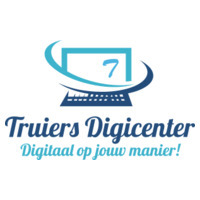 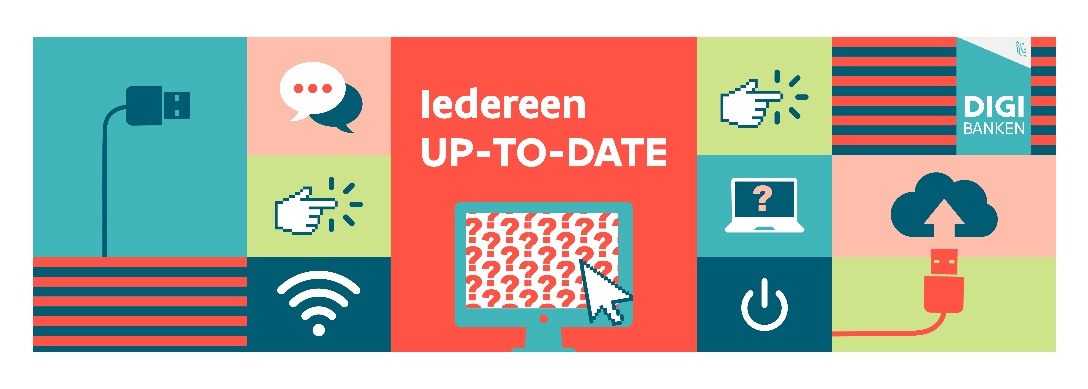 Heb je vragen over …..   Heb je vragen over …..   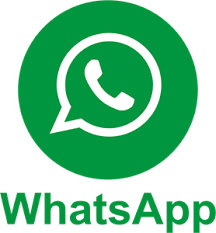 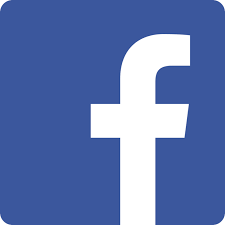 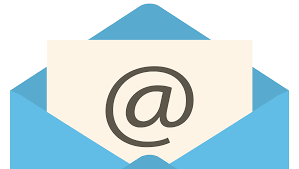 Kan je hulp gebruiken bij de installatie van ….Kan je hulp gebruiken bij de installatie van ….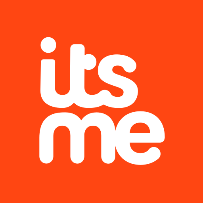 Weet je niet hoe je kan inloggen bij ….Weet je niet hoe je kan inloggen bij ….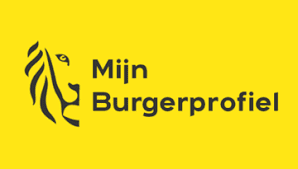 Heb je hulp nodig bij de aanvraag van…Heb je hulp nodig bij de aanvraag van…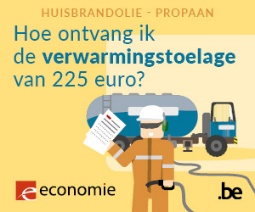 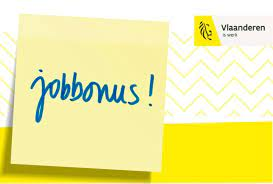 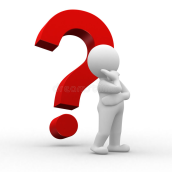 Bezoek het Digipunt Onder Ons. Wij bieden tweewekelijks ondersteuning op dinsdagvoormiddag van 9u30 tot 11u30.18 april2 mei16 mei30 mei13  juni27 juniBezoek het Digipunt Onder Ons. Wij bieden tweewekelijks ondersteuning op dinsdagvoormiddag van 9u30 tot 11u30.18 april2 mei16 mei30 mei13  juni27 juniBezoek het Digipunt Onder Ons. Wij bieden tweewekelijks ondersteuning op dinsdagvoormiddag van 9u30 tot 11u30.18 april2 mei16 mei30 mei13  juni27 juniBezoek het Digipunt Onder Ons. Wij bieden tweewekelijks ondersteuning op dinsdagvoormiddag van 9u30 tot 11u30.18 april2 mei16 mei30 mei13  juni27 juni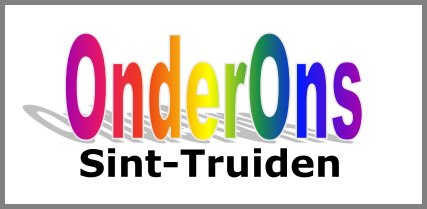 Vzw Onder OnsStationstraat 41, 3800 Sint-Truiden011/68.23.87Vzw Onder OnsStationstraat 41, 3800 Sint-Truiden011/68.23.87Vzw Onder OnsStationstraat 41, 3800 Sint-Truiden011/68.23.87Deze dienstverlening is gratis!Vergeet niet je identiteitskaart en pincode mee te brengen!Deze dienstverlening is gratis!Vergeet niet je identiteitskaart en pincode mee te brengen!Deze dienstverlening is gratis!Vergeet niet je identiteitskaart en pincode mee te brengen!Deze dienstverlening is gratis!Vergeet niet je identiteitskaart en pincode mee te brengen!Vzw Onder OnsStationstraat 41, 3800 Sint-Truiden011/68.23.87Vzw Onder OnsStationstraat 41, 3800 Sint-Truiden011/68.23.87Vzw Onder OnsStationstraat 41, 3800 Sint-Truiden011/68.23.87